Verbintenis terbeschikkingstelling financiële Middelenikv economische- en financiële selectiecriteria D&B2024Betreft: Verbintenis onderaannemer of andere entiteit tot terbeschikkingstelling van middelen in het kader van economische- en financiële selectiecriteria voor de bovenvermelde overheidsopdracht.(Naam onderaannemer of andere entiteit),Rechtsgeldig vertegenwoordigd door: (naam en functie van ondertekenaar)verbindt zich er eenzijdig toe, in het kader van bovenvermelde overheidsopdracht, aan ), de noodzakelijke middelen ter beschikking te stellen voor de uitvoering van de opdracht waarvoor beroep op draagkracht wordt gedaan met het oog op het voldoen aan de selectiecriteria en aanvaardt hoofdelijk aansprakelijk te zijn voor de uitvoering van de opdracht. Gedaan in  op (Handtekening)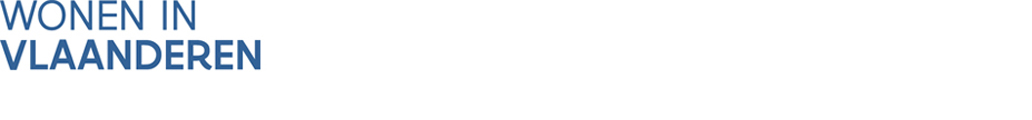 